 La Parrocchia dei Santi Giacomo e Filippo in Merone accoglie LA MADONNA PELLEGRINAdel Santuario di Fatima                               19 – 26 FEBBRAIO 2017DOMENICA 19 FEBBRAIO: Ore 16.00: Arrivo della Statua della Madonna di Fatima, processione verso la Chiesa Parrocchiale, a seguire S. MESSA SOLENNE presieduta da,                                                                                                       S.E. MONS. ROBERTO BUSTI (Vescovo emerito di Mantova).Ore 20,00: Recita della Compieta e Chiusura della Chiesa LUNEDÌ 20 FEBBRAIO, TEMA [PREGATE]                                       Ore 6.30: Apertura della Chiesa e accensione della lampada per l’Italia, Ore 8.00: S. Messa. Ore 12.00: Recita dell’Angelus e Chiusura della Chiesa.Ore 14.30: Apertura della ChiesaOre 20.00: Recita del Santo Rosario.Ore 20.30: S. MESSA SOLENNE con predicazione  presieduta da,  S.E. MONS. GERARDO DE JESÚS ROJAS LÓPEZ. (Vescovo di Tabasco, Messico).Ore 22,30: Recita della Compieta e ATTO DI AFFIDAMENTO DELLA COMUNITÀ A MARIA, al termine chiusura della Chiesa.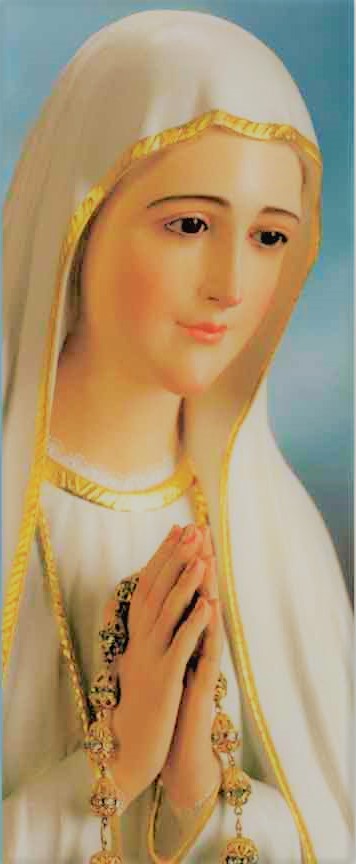 MARTEDÌ 21 FEBBRAIO, TEMA [CONVERTITEVI]                                                                            Ore 6.30: Apertura della Chiesa e accensione della lampada per l’Italia, Ore 8.00: S. Messa. Ore 10.00: Visita della Statua alla Casa di Riposo Giovanni XXIII di Merone.Ore 12.00: Recita dell’Angelus e Chiusura della Chiesa.Ore 14.30: Apertura della Chiesa, e preghiera per i Ragazzi delle Medie. Ore 20.00: Recita del Santo Rosario.Ore 20.30: S. MESSA SOLENNE con predicazione  presieduta da,                                                    S.E. MONS. VINCENZO DI MAURO (Arcivescovo Emerito di Vigevano ).Ore 22,30: Recita della Compieta e ATTO DI AFFIDAMENTO DELLA COMUNITÀ A MARIA, al termine chiusura della Chiesa.MERCOLEDÌ 22 FEBBRAIO, TEMA [FATE PENITENZA]                                                                              Ore 6.30: Apertura della Chiesa e accensione della lampada per l’Italia, Ore 8.00: S. Messa. Ore 10.00: Preghiera per i Bambini della Scuola Materna “Zaffiro Isacco” Ore 12.00: Recita dell’Angelus e Chiusura della Chiesa.Ore 14.30: Apertura della Chiesa.Ore 15.00: S. MESSA PER ANZIANI E MALATI e Sacramento dell’Unzione degli Infermi,                                                        presieduta da DON CARLO LEO (Prevosto di Lurago D’Erba).Ore 20.00: Recita del Santo Rosario.Ore 20.30: S. MESSA SOLENNE con predicazione  presieduta da,                                                    S.E. MONS. LUIGI STUCCHI (Vescovo Ausiliare di Milano)Ore 22,30: Recita della Compieta e ATTO DI AFFIDAMENTO DELLA COMUNITÀ A MARIA, al termine chiusura della Chiesa.GIOVEDÌ 23 FEBBRAIO, TEMA [ AIUTATEMI A SALVARE LE ANIME ]                                                                              Ore 6.30: Apertura della Chiesa e accensione della lampada per l’Italia, Ore 8.00: S. Messa.Ore 12.00: Recita dell’Angelus e Chiusura della Chiesa.Ore 14.30: Apertura della Chiesa e preghiera per i Ragazzi delle Elementari.Ore 20.00: Recita del Santo Rosario. Ore 20.30: S. MESSA SOLENNE con predicazione  presieduta da,                                            S.E. MONS. MARIO ENRICO DELPINI (Vicario Generale della Diocesi di Milano)    La celebrazione sarà in diretta su Radio Mater sino alle ore 22.30Ore 22,30: Recita della Compieta e ATTO DI AFFIDAMENTO DELLA COMUNITÀ A MARIA, al termine chiusura della Chiesa.VENERDÌ 24 FEBBRAIO, TEMA [CONSACRATEVI Al CUORE IMMACOLATO DI MARIA ]                                                                           Ore 6.30: Apertura della Chiesa e accensione della lampada per l’Italia, Ore 8.00: S. Messa.Ore 12.00: Recita dell’Angelus e Chiusura della ChiesaOre 14.30: Apertura della Chiesa.Ore 20.00: Recita del Santo Rosario.Ore 20.30: S. MESSA SOLENNE con predicazione  presieduta da, S.E. MONS. PIERANTONIO TREMOLADA (Vescovo Ausiliare di Milano)Ore 22,30: Recita della Compieta e ATTO DI AFFIDAMENTO DELLA COMUNITÀ A MARIA, al termine chiusura della Chiesa.SABATO 25 FEBBRAIO:                                       Ore 6.30: Apertura Chiesa e accensione della lampada per l’Italia, Ore 8.00: S. Messa.Ore 12.00: Recita dell’Angelus e Chiusura Chiesa Parrocchiale.Ore 14.30: Apertura della Chiesa Parrocchiale.Ore 17.30: Recita del Santo Rosario.Ore 18.00: S. MESSA SOLENNE con predicazione  presieduta da, DON ISIDORO CREPALDI (Decano del Decanato di Erba )Ore 20,30: Processione AUX FLAMBAUX presieduta da DON VITTORIO DE PAOLI (Responsabile Nazionale Apostolato Mondiale di Fatima) arrivo in chiesa Parrocchiale e   ATTO DI CONSACRAZIONE DELLA PARROCCHIA AL CUORE IMMACOLATO DI MARIA  DOMENICA 26 FEBBRAIO:                                       Ore 7.30: S. Messa Ore 10.30: S. MESSA SOLENNE con predicazione  presieduta da, MONS. ANGELO PIROVANO (Prevosto di Erba )La celebrazione sarà in diretta su Radio Mater dalle ore 10.00Ore 15.00: S. MESSA SOLENNE di saluto a Maria. 